Sponsor a hill tribe child - $60 per month                                     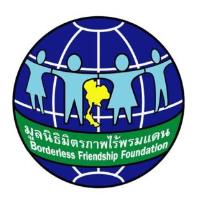 Thank you for your interest in sponsoring a hill tribe young woman.We would like to introduce you to Khamnum who comes from Chiang Dao (north of Chiang Mai). Khamnum is in her second year of studies at university and hopes to be a teacher – she recently lost her sponsor. Borderless Friendship Western Australia works to enhance the lives of hill tribe children in Northern Thailand. We enable children/young people to continue at school. The opportunity for education will benefit them and their whole community.  We know that keeping at-risk hill tribe children at school, helps eliminate child labour and the sale of children into drug running and child sex slavery. When faced with starvation, education becomes an extravagance.We have found sponsors for 380+ hill tribe orphaned, abandoned or underprivileged children in Northern Thailand. Thanks to those generous sponsors, these children have food and essentials guaranteed each month. The children come from remote hill communities – access to schools and health care is limited. The children live with volunteers in very basic accommodation at multiple sites near a school.  They live in safety and learn skills.  Many children have no family or come from single parent families. Sometimes parents are extremely ill or have died from AIDS and the children are without family support; these children stay permanently at the hostel. Khamnum lived with her aunt prior to going to Leadership Home. Her aunt worked away and was rarely there to care for Khamnum. Her aunt is extremely poor and unable to pay for her tertiary education. Our sponsorship program and scholarships is vital for her success.We dream of sponsorship for all of these children/young people. We now have 58 young people going to technical school and university – the leaders of the future and Khamnum is one of them! By sponsoring her you will be supporting the next generation of young hill tribe people to reach their full potential. You will receive annual updates, photos and communication with Khamnum. We do NOT deduct any handling fees or administration costs. You can be confident that all your funds reach her directly – into his bank account. If you have any questions at any time regarding the sponsorship program please do not hesitate to email us: info-wa@borderlessfriendship.org BANKING DETAILS:  	Borderless Friendship WA IncOLH48 This code enables us to track your sponsorshipThank you for changing Khamnum’s life and giving her the opportunity of education.Dr Lorel Mayberry, President and Sponsorship CoordinatorOLH46Khamnum Lungyod(Nickname: Pune) 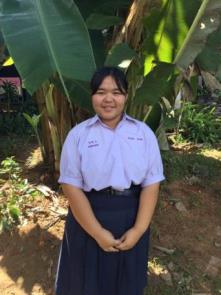 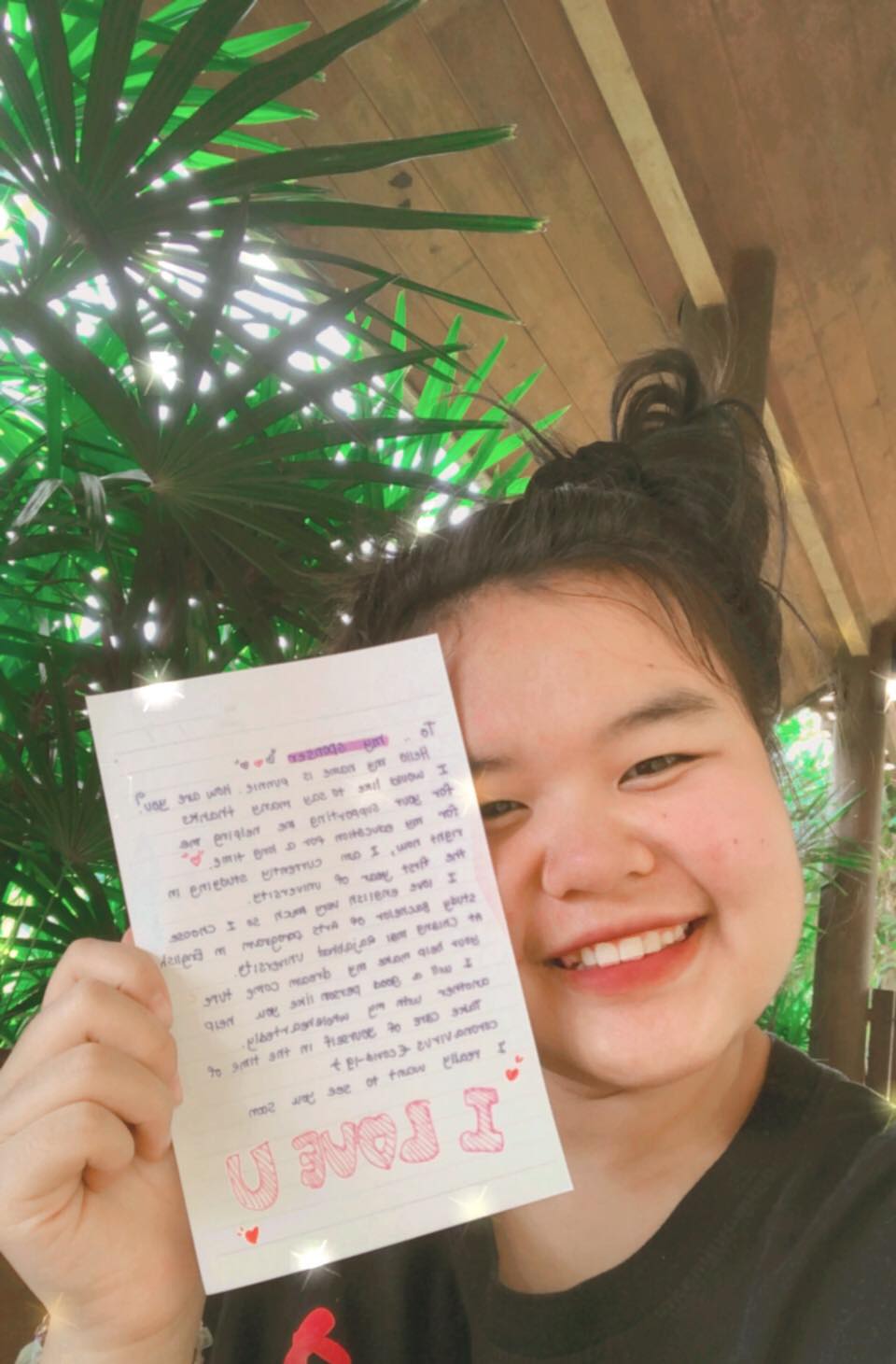 FemaleShan tribe19 year 2nd year Uni in April 2021 Education: English at Rajaphat Chiang MaiWants to be a teacherClever young woman. Has lived with aunt and then at Leadership Home. Now living with other hill tribe friends in Chiang Mai.